Task cardMaterial:  - Results from the interviews					group: 3-4 children- 2 posters (blank)							time: 60 minutes- 1 poster with example (1, 2)				- Colour felt pens- Anleitung “Diagramm erstellen”1.   Read the answers from your class!                                        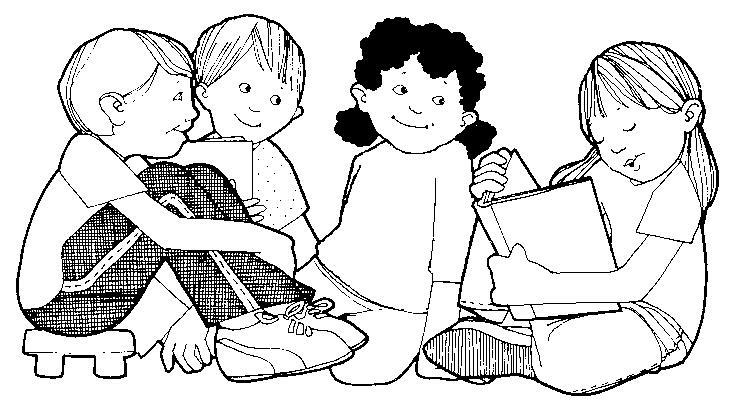 2.  Take 2 questions (1 and 2) or (3 and 4)3.  Make a diagram with these answers         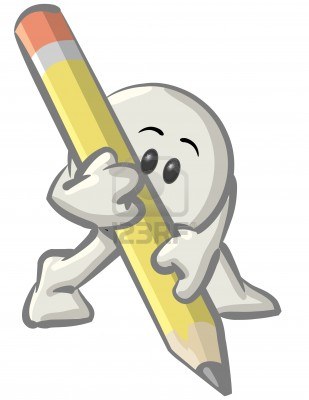      Write it on the poster!     For help look at the two diagram examples (poster)!4.  Prepare the presentation: 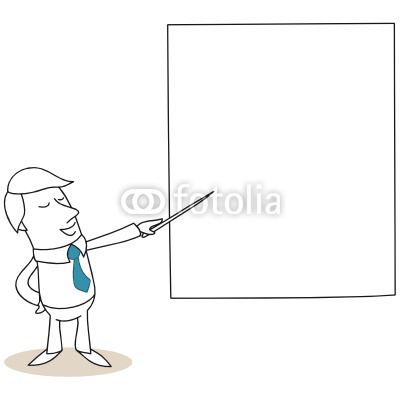 What do you say to your class?Language supportEnglishDeutschlookschauen/anschauenanswerAntwortquestionFragechoose aussuchendiagramein Diagrammthink aboutdarüber nachdenkeninterestinginteressantmostam meistenleast am wenigstensomeeinigespeak clearlydeutlich sprecheneveryone takes partjeder beteiligt sich5 students like pizza5 Schüler mögen Pizza6 students eat/ don’t eat breakfast6 Schüler essen/ essen kein Frühstück7 students don’t like7 Schüler mögen nicht8 students can/ can’t cook8 Schüler können/ können nicht kochen